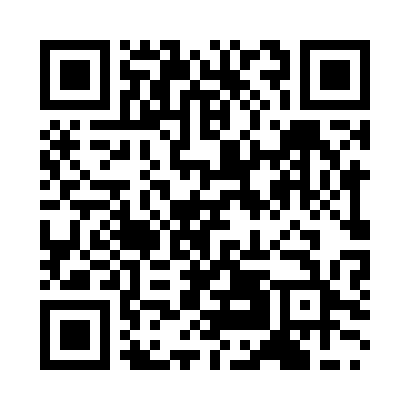 Prayer times for Itsukushima, JapanWed 1 May 2024 - Fri 31 May 2024High Latitude Method: NonePrayer Calculation Method: Muslim World LeagueAsar Calculation Method: ShafiPrayer times provided by https://www.salahtimes.comDateDayFajrSunriseDhuhrAsrMaghribIsha1Wed3:495:2112:083:516:558:222Thu3:475:2012:083:516:568:233Fri3:465:1912:083:516:578:244Sat3:455:1812:083:516:578:255Sun3:435:1712:073:516:588:266Mon3:425:1612:073:516:598:287Tue3:415:1512:073:517:008:298Wed3:405:1412:073:517:018:309Thu3:385:1412:073:517:018:3110Fri3:375:1312:073:527:028:3211Sat3:365:1212:073:527:038:3312Sun3:355:1112:073:527:048:3413Mon3:345:1012:073:527:048:3514Tue3:335:1012:073:527:058:3615Wed3:315:0912:073:527:068:3716Thu3:305:0812:073:527:078:3817Fri3:295:0712:073:527:078:3918Sat3:285:0712:073:527:088:4019Sun3:275:0612:073:527:098:4120Mon3:265:0512:073:537:108:4221Tue3:255:0512:073:537:108:4322Wed3:255:0412:073:537:118:4423Thu3:245:0412:083:537:128:4524Fri3:235:0312:083:537:128:4625Sat3:225:0312:083:537:138:4726Sun3:215:0212:083:537:148:4827Mon3:215:0212:083:547:148:4928Tue3:205:0112:083:547:158:5029Wed3:195:0112:083:547:168:5130Thu3:195:0112:083:547:168:5231Fri3:185:0012:093:547:178:53